PPerth‑Joondalup Railway Act 1989Portfolio:Minister for TransportAgency:Public Transport Authority of Western AustraliaPerth‑Joondalup Railway Act 19891989/04515 Jan 199015 Jan 1990 (see s. 2)Reprint 1 as at 1 Apr 2005 Reprint 1 as at 1 Apr 2005 Reprint 1 as at 1 Apr 2005 Reprint 1 as at 1 Apr 2005 Standardisation of Formatting Act 2010 s. 52010/01928 Jun 201011 Sep 2010 (see s. 2(b) and Gazette 10 Sep 2010 p. 4341)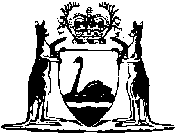 